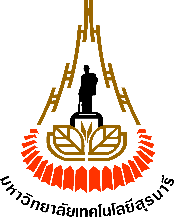 หน่วยงาน สาขาวิชา			         สำนักวิชา	 	        	 โทรศัพท์	 โทรสาร		            ที่	อว		 วันที่				เรื่อง	สมัครขอรับทุนอุดหนุนการนำเสนอผลงานระดับบัณฑิตศึกษา  เรียน	ประธานคณะทำงานพิจารณาการจัดสรรทุนอุดหนุนโครงการวิจัยเพื่อทำวิทยานิพนธ์ระดับบัณฑิตศึกษาข้าพเจ้า							 รหัสประจำตัว	    			              สาขาวิขา				โทรศัพท์มือถือ			E-mail				 มีความประสงค์ขอทุนไปนำเสนอผลงานเรื่อง																						รูปแบบการนำเสนอผลงาน   นำเสนอด้วยวาจา   นำเสนอด้วยโปสเตอร์   อื่น ๆ (ระบุ) 			จัดโดยหน่วยงาน												ชื่อการประชุม/สัมมนา (ระบุชื่อเต็ม) 										ประเภทการประชุม   ระดับชาติ   ระดับนานาชาติ   อื่น ๆ (ระบุ)					วันที่จะอยู่ร่วมงานการนำเสนอผลงานจากวันที่	   เดือน	     	  พ.ศ.	     ถึงวันที่        เดือน 		พ.ศ.     	   งบประมาณที่เสนอขอ (ระบุวงเงินไม่เกิน 3,000 บาท)		บาท (		           		    ) จะใช้จ่ายดังนี้ ข้าพเจ้ามีคุณสมบัติเป็นผู้มีสิทธิ์ขอรับทุน ตามประกาศมหาวิทยาลัยฯ เรื่อง หลักเกณฑ์การพิจารณาการจัดสรรทุนอุดหนุนโครงการวิจัยเพื่อทำวิทยานิพนธ์ระดับบัณฑิตศึกษา พ.ศ. 2555 (ดูระเบียบได้ที่ http://ird.sut.ac.th เมนูแบบฟอร์ม ทุนวิจัย กองทุนสนับสนุนการวิจัยและพัฒนา) และได้แนบเอกสารการสมัครขอรับทุนนำเสนอผลงาน ดังนี้  1. บทความที่จะไปนำเสนอ   2. สำเนาเอกสารตอบรับจากหน่วยงานที่จัดให้นำเสนอผลงาน  3. สำเนาสมุดบัญชีธนาคารไทยพาณิชย์ หรือ ธนาคารกรุงไทย สาขา มทส. ของผู้ขอรับทุน*** นักศึกษาต้องกรอกข้อมูลและแนบเอกสารให้ครบถ้วนทุกรายการ มิฉะนั้น จะถือว่าใบสมัครไม่สมบูรณ์และจะไม่นำมาพิจารณา ***หมายเหตุ - จะต้องส่งใบสมัครก่อนไปนำเสนอผลงานในวงเงินไม่เกิน 3,000 บาท/คน/ปี โดยผลงานต้องไม่ใช่เรื่องเดิมที่เคยได้รับทุนแล้ว - ผู้ที่ได้รับทุนทำวิทยานิพนธ์หรือทุนอื่นใดจาก มทส. มีสิทธิ์ขอทุนนี้                  – ผู้รับทุน คปก. ไม่มีสิทธิ์ขอทุนนี้- ให้ส่งรายงานพร้อมหลักฐานการใช้จ่ายเงินภายใน 3 วันหลังกลับจากการไปนำเสนอผลงาน(ลงชื่อ)				นักศึกษา			(ลงชื่อ)				อาจารย์ที่ปรึกษาวิทยานิพนธ์        (				)	      	       	       (				)       วันที่				 		 	   วันที่				               (ลงชื่อ)				หัวหน้าสาขาวิชา		(ลงชื่อ)				หัวหน้าสถานวิจัย        (				)	      	      	        (				)	    วันที่				 		 	   วันที่				               สำหรับสถาบันวิจัยและพัฒนาการพิจารณาอนุมัติการอนุมัติการจ่ายเงินอ้างถึง หนังสือเวียนเลขที่ อว 7421(2)/ว	   	 ลงวันที่ 				รายการค่าใช้จ่าย (รายการที่ 1-4 ระบุเฉพาะวงเงินที่ขอรับการสนับสนุนตามการใช้จ่ายจริง ไม่เกิน 3,000 บาท)จำนวนเงิน (บาท)1) ค่าลงทะเบียน 2) ค่าพาหนะเดินทาง ดังนี้  ค่าพาหนะเดินทางระหว่างจังหวัด ให้เบิกจ่ายตามอัตราค่ารถโดยสารประจำทางไม่เกินประเภทรถทัวร์ จาก บขส.นครราชสีมา ไป-กลับ บขส. จังหวัด 				 ค่าพาหนะเดินทางเหมาจ่ายในพื้นที่ ต่อการไปนำเสนอผลงาน 1 ครั้ง เป็นเงิน 360 บาท ค่าเหมารถ (เฉพาะไปเป็นกลุ่ม 4 คนขึ้นไป สามารถเหมารถหรือเบิกอัตราตามระยะทาง ต้องส่งใบสมัครพร้อมกัน) ค่าเครื่องบิน (ชั้นประหยัด)3) ค่าที่พักให้เบิกจ่ายตามจ่ายจริง (อัตราไม่เกินคืนละ 800 บาท) คืนละ                      บาท จำนวน            คืน4) ค่าจัดทำโปสเตอร์ (กรณีนำเสนอผลงานด้วยโปสเตอร์) เบิกเหมาจ่าย ครั้งละ 500 บาทรวมค่าใช้จ่ายทั้งสิ้น (ระบุวงเงินรวมไม่กิน 3,000 บาท) ผลการตรวจสอบข้อมูลเบื้องต้น 1.1 เป็นไปตามหลักเกณฑ์           ทั้งนี้ 								 1.2 อื่น ๆ (ระบุ) 			                                         				                                                									/          /       	               ผลการพิจารณา ครั้งที่           /                 . โดยคณะทำงานฯ ในการประชุม ครั้งที่       /          เมื่อ                       . โดยประธานคณะทำงานฯ (รับมอบอำนาจตามมติ คทง. ครั้งที่ 5 เมื่อวันที่ 4 ก.ย. 46)     ตามหนังสือที่ อว 7421(2)/                ลว.                                       .     อนุมัติ ตามข้อ 1.1 อนุมัติ ตามข้อ 1.2 อื่น ๆ (ระบุ) 			          		ผู้อำนวยการสถาบันวิจัยและพัฒนาประธานคณะทำงานฯ	       /            /       	               เรียน  ประธานคณะทำงานฯ             ตรวจสอบเอกสารแล้ว ถูกต้อง ครบถ้วน เห็นสมควรอนุมัติให้เบิก เงินอุดหนุนการนำเสนอผลงาน จำนวนเงิน      	บาท (		                                                      )เจ้าหน้าที่การเงินสถาบันวิจัยและพัฒนา	/            /       	               เรียน  อาจารย์ที่ปรึกษาวิทยานิพนธ์	 ขอส่งสำเนาบันทึกอนุมัติเงินอุดหนุนการนำเสนอผลงานเพื่อแจ้งให้นักศึกษาผู้ได้รับทุนและเก็บไว้เป็นหลักฐาน สำหรับบันทึกขออนุมัติฉบับจริงได้ส่งให้ส่วนการเงินและบัญชีเพื่อใช้ในการจ่ายเงินแล้ว ให้นักศึกษานำสมุดบัญชีเพื่อตรวจสอบเงินโอนเข้าบัญชีต่อไป	 จึงเรียนมาเพื่อโปรดทราบ	/            /       	               เรียน  หัวหน้าส่วนการเงินและบัญชี      อนุมัติ ให้เบิกเงินอุดหนุนการนำเสนอผลงาน ตามรายการและเงื่อนไขข้างต้นได้      อื่น ๆ 			          		       โปรดดำเนินการจ่ายเงินอุดหนุนการนำเสนอผลงานจำนวนเงิน                  	      บาท (	                                          ) ให้นักศึกษาชื่อ	                                                       .โดยนำเข้าบัญชี     ธนาคารไทยพาณิชย์ สาขา มทส. เลขที่บัญชี 	          	          		 ธนาคารกรุงไทย สาขา มทส. เลขที่บัญชี 	          	          		     จึงเรียนมาเพื่อโปรดพิจารณาผู้อำนวยการสถาบันวิจัยและพัฒนาประธานคณะทำงานฯ	/            /       	              